http://ps.dogm.mos.ru/events-list-p/318/5022.html?view=event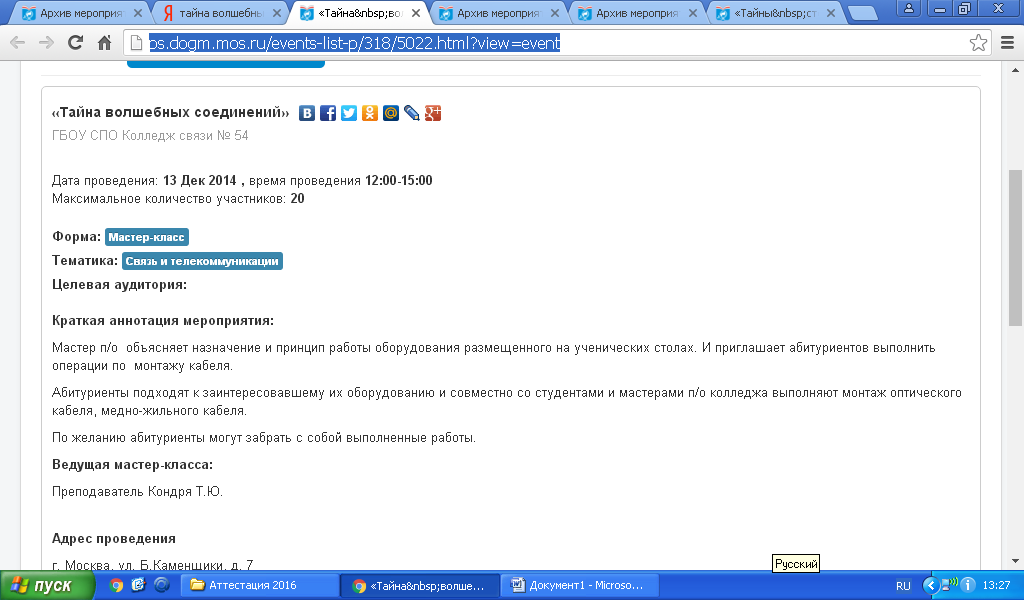 